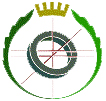 XV SEMANA DE LA CIENCIA. FACULTAD DE INFORMÁTICA Viaje a los orígenes de la informática: Visitas guiadas al Museo de Informática García SantesmasesDescripción: Ven a pasear por seis décadas de informática y conoce los computadores que se construyeron en la Universidad Complutense entre los años 1950 y 1975, así como los sistemas comerciales que desde 1968 estuvieron en uso en nuestra Universidad.Fecha: 2, 3, 4, y 5 de noviembreHora: Dos turnos diarios de visita (a las 1:00 y a las 11:00)Público objetivo: Público general. Se admiten visitas de grupos.Ubicación: Museo de Informática García Santesmases (Facultad de Informática – Planta 3)Aforo: 160 personas (se realizarán 8 visitas guiadas para un máximo de 20 personas cada una)Reserva previa: fireservas@ucm.esScratch: Imagina, Programa, Comparte (AFORO COMPLETO)Descripción: Con scratch puedes programar tus propias historias interactivas, juegos y animaciones – y compartir tus creaciones con otros en la comunidad en línea.Fecha: 11 y 12 de noviembre Hora: de 11:00 a 12:30Público objetivo: Grupos de alumnos de 5º y 6º de primaria (10-12 años)Ubicación: Laboratorios (Facultad de Informática – Planta 2)Aforo: 80 personas (dos sesiones de 40 personas cada una)Reserva previa: fireservas@ucm.esTaller de criptografía y seguridad en Internet (AFORO COMPLETO)Descripción: ¿Cómo mantener la privacidad de tus correos?, ¿Qué matemáticas hay detrás de una compra segura en internet?, ¿Qué es una firma digital?. En este taller, se hace una exposición práctica de los métodos matemáticos usados en criptografía y seguridad en internet. Los participantes utilizarán diversas herramientas informáticas para visualizar cifrados a través de la historia de la criptografía, pasando por la máquina enigma hasta nuestros días en la Sociedad de la Información.Fecha: 12 de noviembreHora: de 10:00 a 13:00Público objetivo: Grupos de Institutos/Colegios. Nivel de bachillerato.Ubicación: Laboratorios 1 (Facultad de Informática – Planta 2)Aforo: 40 personas Reserva previa: fireservas@ucm.es